FORMATO NRO. 9INFORME DE PRÁCTICAS PREPROFESIONALES LABORALES El informe deberá iniciar con una carátula como la que se presenta a continuación: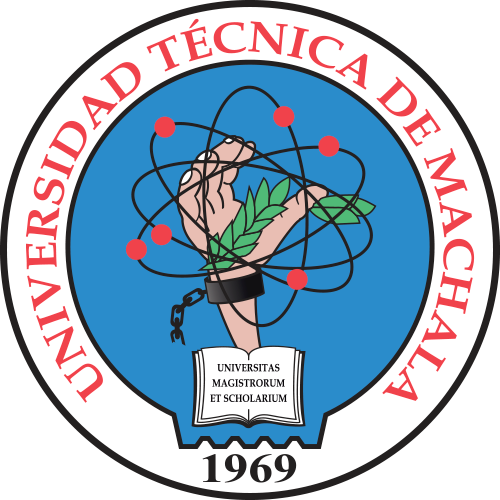 Nota explicativa: El informe será realizado y firmado por el estudiante y presentado a los tutores de prácticas preprofesionales, los tutores serán los responsables de enviar a coordinador/a de carrera, siempre que el presente documento este a conformidad. 1.- DATOS INFORMATIVOS DEL ESTUDIANTE 2.- DATOS INFORMATIVOS DE INSTITUCIÓN/ EMPRESA DE ACOGIDA:3.-INTRODUCCIÓN Es una información detallada acerca del desarrollo de la pasantía, práctica preprofesional.4.-DESARROLLOEn esta sección del informe, el estudiante deberá describir en forma clara que actividades realizó durante el desarrollo de su práctica preprofesional, en qué área o departamento, que metodología utilizó, cuáles fueron las técnicas de trabajo, recursos utilizados, limitaciones encontradas y éxitos alcanzados. Demostrar su trabajo con diagramas, fotos, esquemas, planos, o cualquier otro elemento que facilite este propósito. Estos elementos deben incluir un pie de figura, que indique de qué se trata ésta. La misma, debe tener relación con el perfil de egreso de la carrera, así como con los resultados de aprendizaje de la carrera.5.- CONCLUSIONESEs un resumen de los aspectos más relevantes de las actividades realizadas y un balance general de los objetivos que se cumplieron.6.- RECOMENDACIONESRecomendaciones que el estudiante considere procedentes, con el fin de que en la empresa/ institución, así como en la universidad, las conozcan y las apliquen.7.- ANEXOS Los anexos a continuación deben constan en el informe Formato No. 1 Formato No. 2 Formato No. 3Formato No. 4Formato No. 5Formato No. 6Formato No. 7Formato No. 8Formato No. 10Registro fotográfico por semana (se sugiere una foto representativa por semana que evidencien la participación de practicante/tutor de prácticas preprofesionales/tutor externo; con detalle de pie de foto)Otros documentos (Convenio, certificado de prácticas).CARACTERÍSTICAS DE LA PRESENTACIÓN DEL INFORMEEl informe deberá redactarse en tercera persona o en forma impersonal, se debe hacer uso de las normas APA última edición vigente:Tipo de letra: 	Times New Roman Estilo de fuente:	NormalTamaño de letra:	12Espacio:		Simple (1)NOMBRE Y FIRMA DEL ESTUDIANTENombres y Apellidos del estudiante:Carrera:Nivel/Semestre y paralelo:Coordinador/a de Carrera:Fecha de inicio:Fecha de finalización:Tutor/a de práctica preprofesional laboral:Ciudad donde realizó su práctica:  Campo amplio de conocimiento:Indique su campo amplio de acuerdo a la denominación de la carrera Campo especifico de conocimiento:Indique su campo amplio de acuerdo a la denominación de la carreraRazón social:(Tal como consta en el Registro Único de Contribuyentes (RUC) o su documento derivado en el país de origen que demuestre la legalidad)Descripción de la actividad/es económica/s  (Describir de acuerdo a RUC o documentos de respaldo la actividad/es económica/as)Misión:Visión:Dirección de la institución/ organización/ empresa (Detallar la dirección de la institución tal como consta en el RUC)Nombres y Apellidos de Tutor Externo:(Datos de tutor externo)Instrumento de cooperación suscrito:(Indicar el título de convenio, resolución administrativa o instrumento de cooperación equivalente, tal como consta en documento pdf suscrito)Correo electrónico y número telefónico de contacto:(Datos de tutor externo)